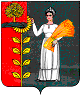 Администрация сельского поселения Демшинский сельсовет Добринского муниципального района Липецкой областиРоссийской ФедерацииПОСТАНОВЛЕНИЕ             16.01.2024                              с. Демшинка                          № 2Об утверждении отчета об исполнении бюджета  сельского поселения Демшинский сельсовет Добринского муниципального района Липецкой области Российской Федерации за 4 квартал   2023 годаВ соответствии с пунктом 5 статьи 264.2 Бюджетного кодекса Российской Федерации, рассмотрев данные об исполнении бюджета сельского поселения Демшинский сельсовет Добринского муниципального района Липецкой области Российской Федерации, руководствуясь Уставом сельского поселения Демшинский сельсовет, администрация сельского поселения Демшинский сельсоветПОСТАНОВЛЯЕТ:Утвердить отчет об исполнении бюджета  сельского поселения Демшинский сельсовет за 4 квартал 2023 года (прилагается). Контроль за выполнением настоящего постановления возложить на ведущего специалиста-эксперта сельского поселения Демшинский сельсовет Анохину А.П.3. Настоящее постановление вступает в силу со дня его подписания и подлежит официальному обнародованию. Глава администрациисельского поселенияДемшинский сельсовет                                               Н.А.Глотова